Załącznik mapowy nr 1
do Zarządzenia nr 0050/42/21
Prezydenta Miasta Tychy
z dnia 4 lutego 2021 r.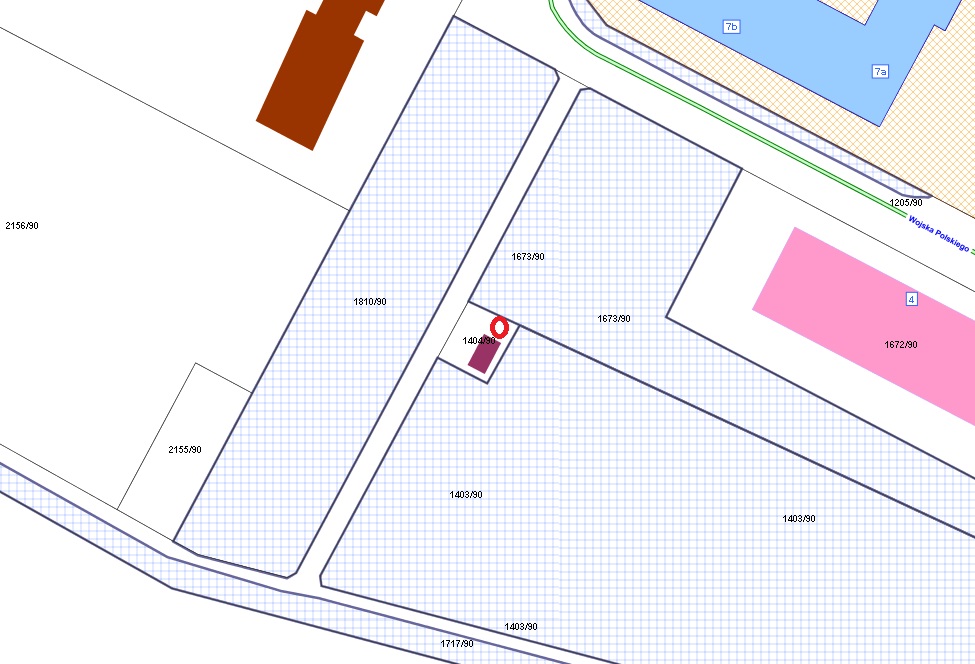 Załącznik mapowy nr 2
do Zarządzenia nr 0050/42/21
Prezydenta Miasta Tychy
z dnia 4 lutego 2021 r.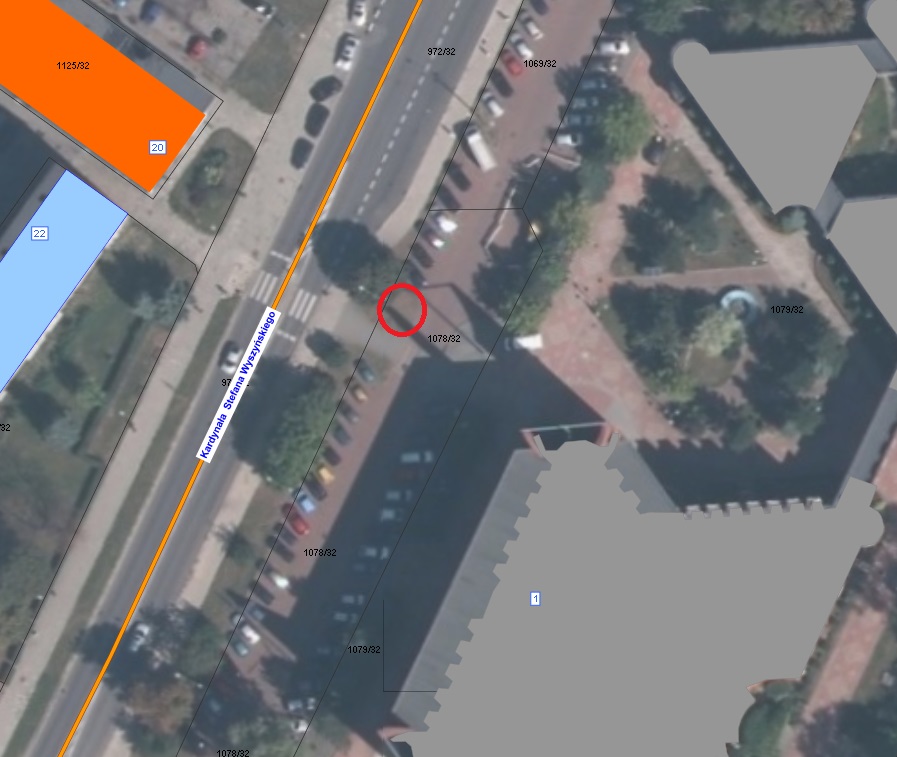 Załącznik mapowy nr 3
do Zarządzenia nr 0050/42/21
Prezydenta Miasta Tychy
z dnia 4 lutego 2021 r.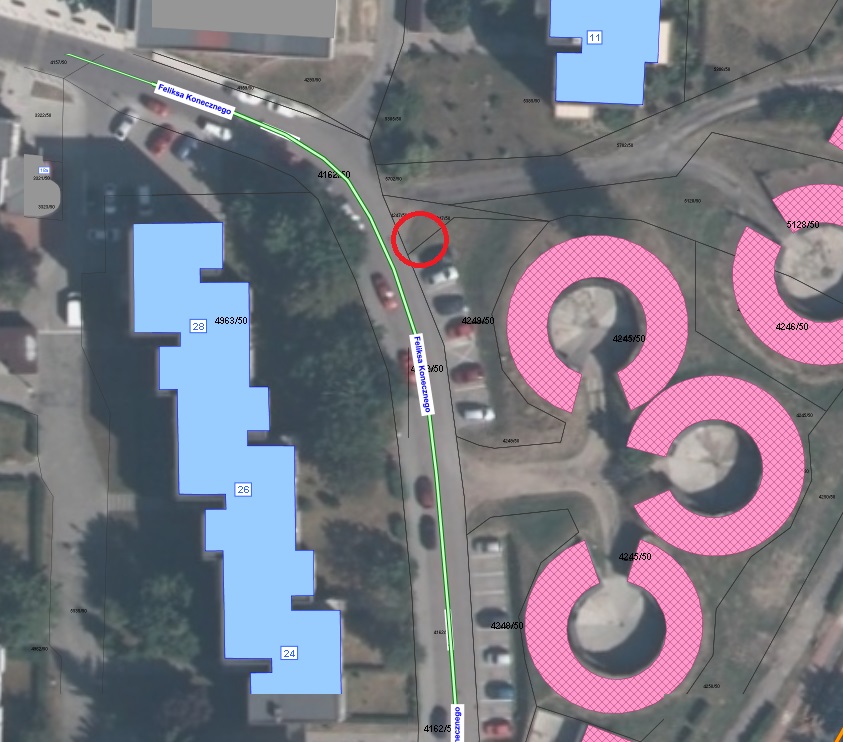 LEGENDALEGENDA____Tereny do dzierżawy przy ul Wojska Polskiego
LEGENDALEGENDA____Tereny do dzierżawy przy ul. Wyszyńskiego
LEGENDALEGENDA____Tereny do dzierżawy przy ul. Konecznego
